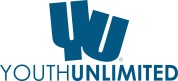 Dynamic youth ministries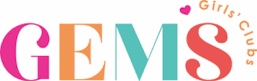 1333 Alger SE, Grand Rapids, MI 49507Employment Application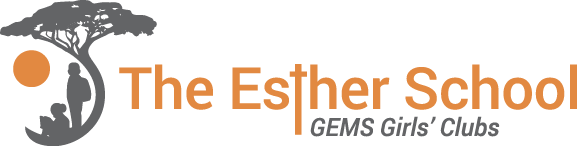 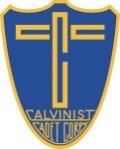 Applicant InformationApplicant InformationApplicant InformationApplicant InformationApplicant InformationApplicant InformationApplicant InformationApplicant InformationApplicant InformationApplicant InformationApplicant InformationApplicant InformationApplicant InformationApplicant InformationApplicant InformationApplicant InformationApplicant InformationLast NameLast NameFirstFirstFirstFirstM.I.M.I.DateStreet AddressStreet AddressApartment/Unit #Apartment/Unit #Apartment/Unit #CityStateStateStateStateZIPZIPPhoneE-mail AddressE-mail AddressE-mail AddressE-mail AddressDate AvailableDate AvailableDesired SalaryDesired SalaryPosition Applied forPosition Applied forAre you a citizen of the United States?Are you a citizen of the United States?Are you a citizen of the United States?Are you a citizen of the United States?YES  YES  NO  NO  NO  If no, are you authorized to work in the U.S.?If no, are you authorized to work in the U.S.?If no, are you authorized to work in the U.S.?If no, are you authorized to work in the U.S.?If no, are you authorized to work in the U.S.?If no, are you authorized to work in the U.S.?YES  NO  Have you ever worked for this company?Have you ever worked for this company?Have you ever worked for this company?Have you ever worked for this company?YES  YES  NO  NO  NO  If so, when?If so, when?If so, when?Have you ever been convicted of a felony?Have you ever been convicted of a felony?Have you ever been convicted of a felony?Have you ever been convicted of a felony?YES  YES  NO  NO  NO  If yes, explainIf yes, explainIf yes, explainEducationEducationEducationEducationEducationEducationEducationEducationEducationEducationEducationEducationEducationEducationEducationEducationEducationHigh SchoolHigh SchoolAddressAddressAddressFromToDid you graduate?Did you graduate?Did you graduate?YES  NO  DegreeDegreeDegreeDegreeDegreeCollegeAddressAddressAddressFromToDid you graduate?Did you graduate?Did you graduate?YES  NO  DegreeDegreeDegreeDegreeDegreeOtherAddressAddressAddressFromToDid you graduate?Did you graduate?Did you graduate?YES  NO  DegreeDegreeDegreeDegreeDegreeReferencesReferencesReferencesReferencesReferencesReferencesReferencesReferencesReferencesReferencesReferencesReferencesReferencesReferencesReferencesReferencesReferencesPlease list three professional references.Please list three professional references.Please list three professional references.Please list three professional references.Please list three professional references.Please list three professional references.Please list three professional references.Please list three professional references.Please list three professional references.Please list three professional references.Please list three professional references.Please list three professional references.Please list three professional references.Please list three professional references.Please list three professional references.Please list three professional references.Please list three professional references.Full NameFull NameRelationshipCompanyCompanyPhoneAddressAddressEmailFull NameFull NameRelationshipCompanyCompanyPhoneAddressAddressEmailFull NameFull NameRelationshipCompanyCompanyPhoneAddressAddressEmailEmailEmailEmailEmailEmailEmailPrevious EmploymentPrevious EmploymentPrevious EmploymentPrevious EmploymentPrevious EmploymentPrevious EmploymentPrevious EmploymentPrevious EmploymentPrevious EmploymentPrevious EmploymentPrevious EmploymentPrevious EmploymentPrevious EmploymentPrevious EmploymentPrevious EmploymentPrevious EmploymentPrevious EmploymentPrevious EmploymentPrevious EmploymentCompanyCompanyCompanyPhoneAddressAddressSupervisorSupervisorJob TitleJob TitleStarting SalaryStarting SalaryStarting Salary$$$Ending SalaryEnding SalaryEnding Salary$ResponsibilitiesResponsibilitiesResponsibilitiesResponsibilitiesResponsibilitiesFromToReason for LeavingReason for LeavingReason for LeavingMay we contact your previous supervisor for a reference?May we contact your previous supervisor for a reference?May we contact your previous supervisor for a reference?May we contact your previous supervisor for a reference?May we contact your previous supervisor for a reference?May we contact your previous supervisor for a reference?May we contact your previous supervisor for a reference?May we contact your previous supervisor for a reference?May we contact your previous supervisor for a reference?May we contact your previous supervisor for a reference?May we contact your previous supervisor for a reference?YES  NO  CompanyCompanyCompanyPhoneAddressAddressSupervisorSupervisorJob TitleJob TitleStarting SalaryStarting SalaryStarting Salary$$$Ending SalaryEnding SalaryEnding Salary$ResponsibilitiesResponsibilitiesResponsibilitiesResponsibilitiesResponsibilitiesFromToReason for LeavingReason for LeavingReason for LeavingPASSION AND GIFTSPASSION AND GIFTSPASSION AND GIFTSPASSION AND GIFTSPASSION AND GIFTSPASSION AND GIFTSPASSION AND GIFTSPASSION AND GIFTSPASSION AND GIFTSPASSION AND GIFTSPASSION AND GIFTSPASSION AND GIFTSPASSION AND GIFTSPASSION AND GIFTSPASSION AND GIFTSPASSION AND GIFTSPASSION AND GIFTSPASSION AND GIFTSPASSION AND GIFTSPlease describe below the way God has uniquely designed you – the passion for serving Him you have, and the talents and gifts He has given you.Please describe below the way God has uniquely designed you – the passion for serving Him you have, and the talents and gifts He has given you.Please describe below the way God has uniquely designed you – the passion for serving Him you have, and the talents and gifts He has given you.Please describe below the way God has uniquely designed you – the passion for serving Him you have, and the talents and gifts He has given you.Please describe below the way God has uniquely designed you – the passion for serving Him you have, and the talents and gifts He has given you.Please describe below the way God has uniquely designed you – the passion for serving Him you have, and the talents and gifts He has given you.Please describe below the way God has uniquely designed you – the passion for serving Him you have, and the talents and gifts He has given you.Please describe below the way God has uniquely designed you – the passion for serving Him you have, and the talents and gifts He has given you.Please describe below the way God has uniquely designed you – the passion for serving Him you have, and the talents and gifts He has given you.Please describe below the way God has uniquely designed you – the passion for serving Him you have, and the talents and gifts He has given you.Briefly tell us why you are applying for this position and why it interests you.Briefly tell us why you are applying for this position and why it interests you.Briefly tell us why you are applying for this position and why it interests you.Briefly tell us why you are applying for this position and why it interests you.Briefly tell us why you are applying for this position and why it interests you.Briefly tell us why you are applying for this position and why it interests you.Briefly tell us why you are applying for this position and why it interests you.Briefly tell us why you are applying for this position and why it interests you.Briefly tell us why you are applying for this position and why it interests you.Briefly tell us why you are applying for this position and why it interests you.Disclaimer and SignatureDisclaimer and SignatureDisclaimer and SignatureDisclaimer and SignatureDisclaimer and SignatureDisclaimer and SignatureDisclaimer and SignatureDisclaimer and SignatureDisclaimer and SignatureDisclaimer and SignatureDisclaimer and SignatureDisclaimer and SignatureDisclaimer and SignatureDisclaimer and SignatureDisclaimer and SignatureDisclaimer and SignatureDisclaimer and SignatureDisclaimer and SignatureDisclaimer and SignatureThe undersigned applicant herby certifies that the information contained on this Application for Employment is true and correct, and I have not omitted any facts, which I reasonably believe would reflect unfavorably on the GEMS ministry’s decision to hire me.  In addition, I hereby authorize GEMS to contact any person or institution I have listed on this Application for Employment (unless indicated otherwise) and to independently verify the correctness of the information I have providedEmployment with Dynamic Youth Ministries - GEMS Girls’ Clubs is for no definite period. Employment may be terminated by either the employee or the employer, at any time, with or without notice and with or without cause.The undersigned applicant herby certifies that the information contained on this Application for Employment is true and correct, and I have not omitted any facts, which I reasonably believe would reflect unfavorably on the GEMS ministry’s decision to hire me.  In addition, I hereby authorize GEMS to contact any person or institution I have listed on this Application for Employment (unless indicated otherwise) and to independently verify the correctness of the information I have providedEmployment with Dynamic Youth Ministries - GEMS Girls’ Clubs is for no definite period. Employment may be terminated by either the employee or the employer, at any time, with or without notice and with or without cause.The undersigned applicant herby certifies that the information contained on this Application for Employment is true and correct, and I have not omitted any facts, which I reasonably believe would reflect unfavorably on the GEMS ministry’s decision to hire me.  In addition, I hereby authorize GEMS to contact any person or institution I have listed on this Application for Employment (unless indicated otherwise) and to independently verify the correctness of the information I have providedEmployment with Dynamic Youth Ministries - GEMS Girls’ Clubs is for no definite period. Employment may be terminated by either the employee or the employer, at any time, with or without notice and with or without cause.The undersigned applicant herby certifies that the information contained on this Application for Employment is true and correct, and I have not omitted any facts, which I reasonably believe would reflect unfavorably on the GEMS ministry’s decision to hire me.  In addition, I hereby authorize GEMS to contact any person or institution I have listed on this Application for Employment (unless indicated otherwise) and to independently verify the correctness of the information I have providedEmployment with Dynamic Youth Ministries - GEMS Girls’ Clubs is for no definite period. Employment may be terminated by either the employee or the employer, at any time, with or without notice and with or without cause.The undersigned applicant herby certifies that the information contained on this Application for Employment is true and correct, and I have not omitted any facts, which I reasonably believe would reflect unfavorably on the GEMS ministry’s decision to hire me.  In addition, I hereby authorize GEMS to contact any person or institution I have listed on this Application for Employment (unless indicated otherwise) and to independently verify the correctness of the information I have providedEmployment with Dynamic Youth Ministries - GEMS Girls’ Clubs is for no definite period. Employment may be terminated by either the employee or the employer, at any time, with or without notice and with or without cause.The undersigned applicant herby certifies that the information contained on this Application for Employment is true and correct, and I have not omitted any facts, which I reasonably believe would reflect unfavorably on the GEMS ministry’s decision to hire me.  In addition, I hereby authorize GEMS to contact any person or institution I have listed on this Application for Employment (unless indicated otherwise) and to independently verify the correctness of the information I have providedEmployment with Dynamic Youth Ministries - GEMS Girls’ Clubs is for no definite period. Employment may be terminated by either the employee or the employer, at any time, with or without notice and with or without cause.The undersigned applicant herby certifies that the information contained on this Application for Employment is true and correct, and I have not omitted any facts, which I reasonably believe would reflect unfavorably on the GEMS ministry’s decision to hire me.  In addition, I hereby authorize GEMS to contact any person or institution I have listed on this Application for Employment (unless indicated otherwise) and to independently verify the correctness of the information I have providedEmployment with Dynamic Youth Ministries - GEMS Girls’ Clubs is for no definite period. Employment may be terminated by either the employee or the employer, at any time, with or without notice and with or without cause.The undersigned applicant herby certifies that the information contained on this Application for Employment is true and correct, and I have not omitted any facts, which I reasonably believe would reflect unfavorably on the GEMS ministry’s decision to hire me.  In addition, I hereby authorize GEMS to contact any person or institution I have listed on this Application for Employment (unless indicated otherwise) and to independently verify the correctness of the information I have providedEmployment with Dynamic Youth Ministries - GEMS Girls’ Clubs is for no definite period. Employment may be terminated by either the employee or the employer, at any time, with or without notice and with or without cause.The undersigned applicant herby certifies that the information contained on this Application for Employment is true and correct, and I have not omitted any facts, which I reasonably believe would reflect unfavorably on the GEMS ministry’s decision to hire me.  In addition, I hereby authorize GEMS to contact any person or institution I have listed on this Application for Employment (unless indicated otherwise) and to independently verify the correctness of the information I have providedEmployment with Dynamic Youth Ministries - GEMS Girls’ Clubs is for no definite period. Employment may be terminated by either the employee or the employer, at any time, with or without notice and with or without cause.The undersigned applicant herby certifies that the information contained on this Application for Employment is true and correct, and I have not omitted any facts, which I reasonably believe would reflect unfavorably on the GEMS ministry’s decision to hire me.  In addition, I hereby authorize GEMS to contact any person or institution I have listed on this Application for Employment (unless indicated otherwise) and to independently verify the correctness of the information I have providedEmployment with Dynamic Youth Ministries - GEMS Girls’ Clubs is for no definite period. Employment may be terminated by either the employee or the employer, at any time, with or without notice and with or without cause.The undersigned applicant herby certifies that the information contained on this Application for Employment is true and correct, and I have not omitted any facts, which I reasonably believe would reflect unfavorably on the GEMS ministry’s decision to hire me.  In addition, I hereby authorize GEMS to contact any person or institution I have listed on this Application for Employment (unless indicated otherwise) and to independently verify the correctness of the information I have providedEmployment with Dynamic Youth Ministries - GEMS Girls’ Clubs is for no definite period. Employment may be terminated by either the employee or the employer, at any time, with or without notice and with or without cause.The undersigned applicant herby certifies that the information contained on this Application for Employment is true and correct, and I have not omitted any facts, which I reasonably believe would reflect unfavorably on the GEMS ministry’s decision to hire me.  In addition, I hereby authorize GEMS to contact any person or institution I have listed on this Application for Employment (unless indicated otherwise) and to independently verify the correctness of the information I have providedEmployment with Dynamic Youth Ministries - GEMS Girls’ Clubs is for no definite period. Employment may be terminated by either the employee or the employer, at any time, with or without notice and with or without cause.The undersigned applicant herby certifies that the information contained on this Application for Employment is true and correct, and I have not omitted any facts, which I reasonably believe would reflect unfavorably on the GEMS ministry’s decision to hire me.  In addition, I hereby authorize GEMS to contact any person or institution I have listed on this Application for Employment (unless indicated otherwise) and to independently verify the correctness of the information I have providedEmployment with Dynamic Youth Ministries - GEMS Girls’ Clubs is for no definite period. Employment may be terminated by either the employee or the employer, at any time, with or without notice and with or without cause.The undersigned applicant herby certifies that the information contained on this Application for Employment is true and correct, and I have not omitted any facts, which I reasonably believe would reflect unfavorably on the GEMS ministry’s decision to hire me.  In addition, I hereby authorize GEMS to contact any person or institution I have listed on this Application for Employment (unless indicated otherwise) and to independently verify the correctness of the information I have providedEmployment with Dynamic Youth Ministries - GEMS Girls’ Clubs is for no definite period. Employment may be terminated by either the employee or the employer, at any time, with or without notice and with or without cause.The undersigned applicant herby certifies that the information contained on this Application for Employment is true and correct, and I have not omitted any facts, which I reasonably believe would reflect unfavorably on the GEMS ministry’s decision to hire me.  In addition, I hereby authorize GEMS to contact any person or institution I have listed on this Application for Employment (unless indicated otherwise) and to independently verify the correctness of the information I have providedEmployment with Dynamic Youth Ministries - GEMS Girls’ Clubs is for no definite period. Employment may be terminated by either the employee or the employer, at any time, with or without notice and with or without cause.The undersigned applicant herby certifies that the information contained on this Application for Employment is true and correct, and I have not omitted any facts, which I reasonably believe would reflect unfavorably on the GEMS ministry’s decision to hire me.  In addition, I hereby authorize GEMS to contact any person or institution I have listed on this Application for Employment (unless indicated otherwise) and to independently verify the correctness of the information I have providedEmployment with Dynamic Youth Ministries - GEMS Girls’ Clubs is for no definite period. Employment may be terminated by either the employee or the employer, at any time, with or without notice and with or without cause.The undersigned applicant herby certifies that the information contained on this Application for Employment is true and correct, and I have not omitted any facts, which I reasonably believe would reflect unfavorably on the GEMS ministry’s decision to hire me.  In addition, I hereby authorize GEMS to contact any person or institution I have listed on this Application for Employment (unless indicated otherwise) and to independently verify the correctness of the information I have providedEmployment with Dynamic Youth Ministries - GEMS Girls’ Clubs is for no definite period. Employment may be terminated by either the employee or the employer, at any time, with or without notice and with or without cause.The undersigned applicant herby certifies that the information contained on this Application for Employment is true and correct, and I have not omitted any facts, which I reasonably believe would reflect unfavorably on the GEMS ministry’s decision to hire me.  In addition, I hereby authorize GEMS to contact any person or institution I have listed on this Application for Employment (unless indicated otherwise) and to independently verify the correctness of the information I have providedEmployment with Dynamic Youth Ministries - GEMS Girls’ Clubs is for no definite period. Employment may be terminated by either the employee or the employer, at any time, with or without notice and with or without cause.The undersigned applicant herby certifies that the information contained on this Application for Employment is true and correct, and I have not omitted any facts, which I reasonably believe would reflect unfavorably on the GEMS ministry’s decision to hire me.  In addition, I hereby authorize GEMS to contact any person or institution I have listed on this Application for Employment (unless indicated otherwise) and to independently verify the correctness of the information I have providedEmployment with Dynamic Youth Ministries - GEMS Girls’ Clubs is for no definite period. Employment may be terminated by either the employee or the employer, at any time, with or without notice and with or without cause.Signature:Signature:Signature:Signature:Date:Print Name:Print Name:Print Name:Print Name: